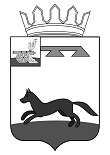 АДМИНИСТРАЦИЯ   МУНИЦИПАЛЬНОГО   ОБРАЗОВАНИЯ«ХИСЛАВИЧСКИЙ   РАЙОН» СМОЛЕНСКОЙ  ОБЛАСТИП О С Т А Н О В Л Е Н И ЕПРОЕКТ от 12 марта 2021 г. № О внесении изменений в Положение о порядке сдачи в аренду объектов муниципальной собственности муниципального образования «Хиславичский район» Смоленской области         Администрация муниципального образования «Хиславичский район» Смоленской области п о с т а н о в л я е т:Внести в Положение о порядке сдачи в аренду объектов муниципальной собственности муниципального образования «Хиславичский район» Смоленской области, утвержденное Постановлением Администрации муниципального образования «Хиславичский район» Смоленской области от 30.05.2011 № 142 следующие изменения:1) раздел 1 дополнить пунктами 1.8 - 1.11 следующего содержания:«1.8. Информация об объектах недвижимого имущества, находящихся в муниципальной собственности муниципального образования «Хиславичский район» Смоленской области и предназначенных для сдачи в аренду (далее - информация), размещается на официальном сайте уполномоченного органа в сети Интернет по адресу: https://hislav.admin-smolensk.ru в разделе «Реестр муниципального имущества».1.9. Для получения информации заинтересованным лицом представляется в уполномоченный орган или в многофункциональные центры предоставления государственных или муниципальных услуг населению (далее - МФЦ) лично, направляется почтовым отправлением или электронной почтой заявление о предоставлении информации.1.10. Заявление о предоставлении информации, представляемое заинтересованным лицом, должно соответствовать следующим требованиям:- текст заявления должен быть написан разборчиво на русском языке;- фамилия, имя и отчество (при наличии), адрес места жительства заявителя - физического лица либо наименование, сведения о месте нахождения заявителя - юридического лица, а также номер контактного телефона (если есть) должны быть написаны полностью;- текст заявления не должен иметь подчисток, приписок, зачеркнутых и сокращенных слов и иных неоговоренных исправлений;- заявление не должно быть исполнено карандашом;- заявление не должно иметь повреждений, наличие которых допускает многозначность истолкования его содержания.1.11. Основаниями для отказа в предоставлении информации являются:- несоблюдение требований, предъявляемых к заявлению о предоставлении информации, указанных в пункте 1.10 настоящего Положения;- получение письменного заявления, в котором содержатся нецензурные либо оскорбительные выражения, угрозы жизни, здоровью и имуществу должностного лица, а также членов его семьи;- наличие в письменном заявлении заинтересованного лица вопроса, на который ему многократно давался письменный ответ по существу в связи с ранее направляемыми обращениями, при этом в обращении не приводятся новые доводы или обстоятельства.»;2) в разделе 2:- абзац первый пункта 2.1 после слов «Администрацию муниципального образования «Хиславичский район» Смоленской области» дополнить словами «или в МФЦ»;- пункт 2.1 после абзаца второго дополнить абзацем следующего содержания:«К указанному обращению прилагается справка о наличии (об отсутствии) задолженности по арендной плате и (или) пени за несвоевременное перечисление арендной платы у заинтересованного лица, ранее арендовавшего определенный объект, предназначенный для сдачи в аренду.»;- пункт 2.2 изложить в следующей редакции:«2.2. В случае предоставления в соответствии с федеральным законодательством в аренду объекта без проведения торгов в уполномоченный орган или в МФЦ, помимо письменного обращения, указанного в пункте 2.1 настоящего Положения, представляется заявление заинтересованного лица о намерении арендовать определенный объект.К заявлению заинтересованного лица необходимо представить подлинники (для предъявления) и копии (для приобщения к делу):а) для юридических лиц:- учредительных документов (положение, устав) со всеми действующими изменениями и дополнениями;- документа, подтверждающего полномочия лица, заключающего договор аренды от имени юридического лица;б) для физических лиц - документа, удостоверяющего личность гражданина Российской Федерации.»;- дополнить пунктом 2.2(1) следующего содержания:«2.2.(1) Заинтересованное лицо вправе представить по собственной инициативе подлинники (для предъявления) и копии (для приобщения к делу):а) для юридических лиц:- выписки из Единого государственного реестра юридических лиц;- документов, подтверждающих факт внесения записи о юридическом лице в Единый государственный реестр юридических лиц;б) для индивидуальных предпринимателей:- выписки из Единого государственного реестра индивидуальных предпринимателей;- свидетельства о постановке на учет физического лица в налоговом органе по месту жительства;- документов, подтверждающих факт внесения записи об индивидуальном предпринимателе в Единый государственный реестр индивидуальных предпринимателей;в) для физических лиц - свидетельства о постановке на учет физического лица в налоговом органе по месту жительства.В случае если документы, указанные в настоящем пункте, не представлены заинтересованным лицом самостоятельно, уполномоченный орган или МФЦ направляет межведомственный запрос о предоставлении соответствующих сведений в орган, участвующий в предоставлении государственной услуги, в порядке, определяемом федеральным законодательством.»;- пункт 2.4 после абзаца седьмого дополнить абзацами следующего содержания:«- невозможность передачи объекта в аренду без проведения торгов, обусловленная нормами федерального законодательства;- наличие задолженности по арендной плате и (или) пени за несвоевременное перечисление арендной платы у заинтересованного лица, ранее арендовавшего объект, предназначенный для сдачи в аренду.».3) раздел 4 дополнить пунктом 4.2 следующего содержания:«4.2. При введении на территории Смоленской области режима повышенной готовности или чрезвычайной ситуации арендодателями по договорам аренды, арендаторами по которым являются некоммерческие организации, указанные в пункте 21 статьи 2 Федерального закона «О некоммерческих организациях», предоставляется отсрочка уплаты арендной платы на период действия режима повышенной готовности или чрезвычайной ситуации при условии письменного обращения арендатора в адрес арендодателя с последующей поэтапной оплатой суммы задолженности по арендной плате равными платежами в сроки, предусмотренные договором аренды (дополнительным соглашением к договору аренды), в течение следующего календарного года после прекращения действия режима повышенной готовности или чрезвычайной ситуации.».Глава муниципального образования «Хиславичский район» Смоленской области                                                                              А.В.Загребаев